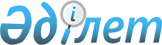 О понижении размера ставки налогов при применении специального налогового режима розничного налога в Каркаралинском районеРешение Каркаралинского районного маслихата Карагандинской области от 27 июня 2023 года № VIII-5/51. Зарегистрировано в Департаменте юстиции Карагандинской области 29 июня 2023 года № 6453-09
      Примечание ИЗПИ!
      Настоящее решение вводится в действие с 01.01.2023
      В соответствии с пунктом 5 статьи 696-3 Кодекса Республики Казахстан "О налогах и других обязательных платежах в бюджет" (Налоговый кодекс), Каркаралинский районный маслихат РЕШИЛ:
      1. Понизить размер ставки корпоративного или индивидуального подоходного налога, за исключением налогов, удерживаемых у источника выплаты, при применении специального налогового режима розничного налога в Каркаралинском районе с 4% на 2% по доходам, полученным (подлежащим получению) за налоговый период.
      2. Настоящее решение вводится в действие с 1 января 2023 года и подлежит официальному опубликованию.
					© 2012. РГП на ПХВ «Институт законодательства и правовой информации Республики Казахстан» Министерства юстиции Республики Казахстан
				
      Председатель Каркаралинского районного маслихата

С. Оспанов
